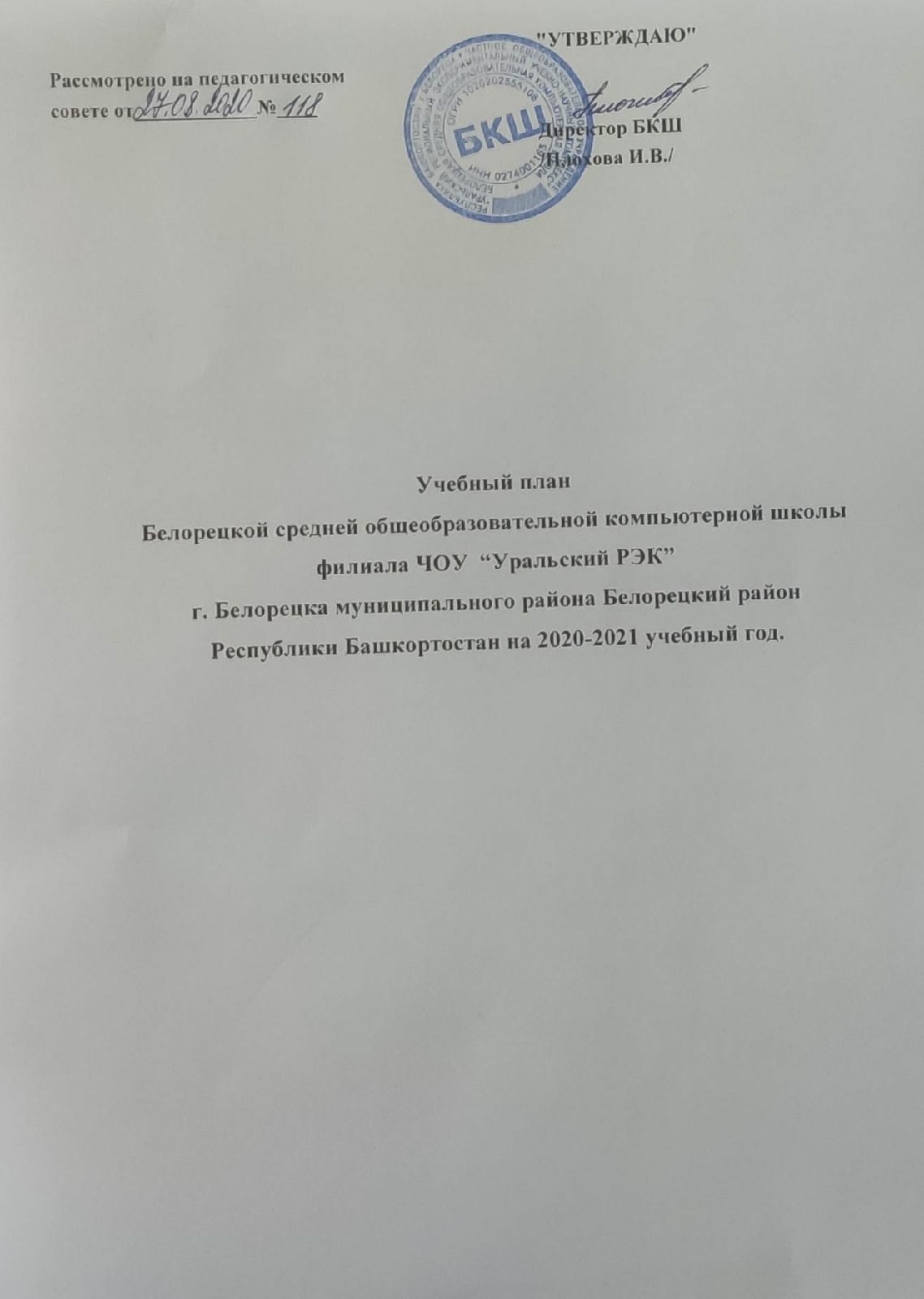 Пояснительная записка к учебному плануБелорецкой средней общеобразовательной компьютерной школы (БКШ)на 2020 - 2021 учебный годВ учебном плане реализуются федеральный и национально-региональный компоненты государственного образовательного стандарта, которые обеспечивают единство образовательного пространства Российской Федерации и Республики Башкортостан и гарантируют овладение выпускниками общеобразовательных учреждений необходимым минимумом знаний, умений и навыков, обеспечивающим возможности продолжения образования. Учебный план реализует государственные образовательные программы начального общего, основного общего и среднего общего образования; предусматривает организацию профильного обучения для учащихся старшей школы. В соответствии с образовательными запросами обучающихся  и их родителей (законных представителей) определено следующее профилирующее направление: физико-математическое.Учебный план  БКШ на 2020 - 2021 учебный год разработан на основе следующих документов: Федеральный Закон от 29.12.2012 № 273-ФЗ «Об образовании в Российской Федерации» (далее – ФЗ-273);Федеральный закона от 25.10.1991 №1807-1 «О языках народов Российской Федерации»; Закон Республики Башкортостан от 01.07.2013 г. № 696-з «Об образовании в Республике Башкортостан»Закон Республики Башкортостан от 15.02.1999  № 216-з «О языках народов Республики Башкортостан» Порядок организации и осуществления образовательной деятельности по основным общеобразовательным программам - образовательным программам начального общего, основного общего и среднего общего образования, утвержденный приказом Министерства образования и науки Российской Федерации от 30.08.2013 № 1015;Приказ Минобрнауки РФ от 26.11.2010 года № 1241 «О внесении изменений в федеральный государственный образовательный стандарт начального общего образования», утвержденный приказом Минобрнауки Российской Федерации от 6 октября 2009 г. №373» (зарегистрирован в Минюсте России 4 февраля 2011 г. № 19707)Приказ Минобразования РФ от 09.03.2004 N 1312 (ред. от 01.02.2012) "Об утверждении федерального базисного учебного плана и примерных учебных планов для образовательных учреждений Российской Федерации, реализующих программы общего образования"Приказ Министерства образования и науки РФ от 17 мая 2012 г. N 413 "Об утверждении федерального государственного образовательного стандарта среднего общего образования" (с изменениями и дополнениями)Учебные планы начальной школы по требованиям ФГОС начального общего образования (в редакции Приказа Минобрнауки России от 29.12.2014г. №1643, Приказа Министерства образования и науки Российской Федерации от 31 декабря 2015 года №1576Учебные планы по ФГОС основного общего образования, утвержденного приказом Министерства образования и науки Российской Федерации от 17 декабря 2010 г7 №1897 (в ред. Приказа Министерства образования и науки РФ от 29 декабря 2014 года 31644, Приказа Министерства образования и науки РФ от 31 декабря 2015 года №1577)Учебные планы (10-11кл.) по требованиям ФК ГОС, утвержденного МО РФ от 05.03. 2004 г. № 1089 и Федерального базисного учебного плана для образовательных учреждений Российской Федерации, реализующих программы общего образования, утвержденного приказом Минобрнауки России от 09 марта 2004 года № 1312 (в ред. Приказов Минобрнауки РФ от 20.08.2008 № 241, от 30.08.2010 № 889, от 03.06.2011 № 1994, от 01.02.2012 № 74). Санитарно-эпидемиологические правила и нормативы СанПиН 2.4.2.2821-10 «Санитарно-эпидемиологические требования к условиям и организации обучения в общеобразовательных учреждениях», утвержденными Постановлением Главного санитарного врача Российской Федерации от 29.12.10.№ 189 (в редакции Постановления  Главного государственного санитарного  врача РФ №81 от 24.12.2015)СанПиН 2.4.2.3286 "Санитарно-эпидемиологические требования к условиям и организации обучения и воспитания в организациях, осуществляющих образовательную деятельность по адаптированным основным общеобразовательным программам для обучающихся с ограниченными возможностями здоровья", утвержденные постановлением Главного государственного санитарного врача Российской Федерации от 10 июля 2015 г. № 26. Постановление , Санитарно-эпидемиологические правила Главного государственного санитарного врача России от 30.06.2020 №№ 16,3.1/2.4.3598-20 «Об утверждении санитарно-эпидемиологических правил СП 3.1/2.4.3598-20 «Санитарно-эпидемиологические требования к устройству, содержанию и организации работы образовательных организаций и других объектов социальной инфраструктуры для детей и молодёжи в условиях распространения новой коронавирусной инфекции (COVID-19)» Федеральный перечень учебников, рекомендованных к использованию при реализации имеющих государственную аккредитацию образовательных программ начального общего, основного общего, среднего общего образования» (с изменениями 2019 года)Письмо   Министерства образования и науки Российской Федерации от 14.12.2015 г. № 09-3564 «О внеурочной деятельности и реализации дополнительных общеобразовательных программ»  Письмо Минобрнауки России от 25.05.2015 г. № 08-761 «Об изучении предметных областей: «Основы религиозных культур и светской этики» и «Основы духовно-нравственной культуры народов России». Устав ЧОУ Уральский РЭК.Основные образовательные программы НОО, ООО, СОО БКШ.Программа развития БКШ.Годовой календарный учебный график на 2020-2021 учебный год.Федеральный базисный учебный план является нормативно-правовой основой для разработки учебного плана БКШ и предусматривает реализацию в полном объеме федерального государственного образовательного стандарта  начального общего образования и основного общего образования,  состав учебных предметов, распределяет учебное время, отводимое  на освоение содержания образования по классам и учебным предметам.    Учебный план БКШ направлен на реализацию целей и задач основных образовательных программ: обеспечение выполнения требований ФГОС НОО, ООО; достижение выпускниками планируемых результатов: знаний, умений, навыков, компетенций и компетентностей, определяемых личностными, семейными, общественными, государственными потребностями и возможностями обучающегося младшего и среднего школьного возраста, индивидуальными особенностями его развития и состояния здоровья;становление и развитие личности обучающегося в ее самобытности, уникальности, неповторимости; создание образовательной среды, способствующей формированию саморазвивающейся и само реализующейся личности; создание образовательной среды, предоставляющей возможность получения качественного образования обучающимися  через индивидуализацию образовательного процесса; интеграцию детей в общество, их социальную адаптацию; формирование личностных характеристик выпускника.Учебный план БКШ позволяет достичь уровня образованности, предусмотренного стандартом образования.В федеральном компоненте регионального базисного учебного плана определено количество часов на изучение учебных предметов федерального компонента государственного стандарта общего образования.Региональный компонент программы отражает специфику места проживания обучающихся (Республика Башкортостан), особенности освоения истории и культуры. Региональный компонент находит свое отражение в содержании каждого из предметов федерального компонента:в текстах для диктантов, изложений, темах сочинений и творческих работ, текстах для чтения, в подборе музыкальных произведений башкирских композиторов, литературных произведений о Башкортостане, изучении башкирского языка как государственного.Компонент образовательного учреждения учебного плана позволяет повысить уровень освоения предметов, наиболее востребованных, что создает условия для более успешного и гармоничного развития познавательной сферы обучающихся, учета их индивидуальных особенностей, планов на дальнейшее продолжение образования. Часы компонента образовательного учреждения используются для углубленного изучения учебных предметов федерального компонента базисного учебного плана. В соответствии с образовательными запросами обучающихся и их родителей (законных представителей) определено следующее профилирующие направление: физико-математическое.Соотношение между федеральным компонентом, региональным (национально - региональным) компонентом и компонентом образовательного учреждения, установленное субъектам Российской Федерации в федеральном базисном учебном плане, сохраняется. Часы компонента образовательного учреждения используются для углубленного изучения учебных предметов федерального компонента базисного учебного плана.Школа  осуществляет образовательный процесс в соответствии со следующими  уровнями общего образования: – начальное общее образование – 1-4 классы (нормативный срок освоения - 4 года); – основное  общее  образование – 5-9 классы (нормативный срок освоения - 5 лет);– среднее общее образование – 10-11 классы (нормативный срок освоения - 2 года). Каждый из уровней, решая общие задачи, имеет свои специфические функции, связанные с возрастными особенностями учащихся. Они находят отражение, прежде всего, в наборе базовых учебных курсов и занятий по выбору учащихся. Основой базисного учебного плана является осуществление принципа преемственности между его уровнями, когда изучаемые курсы получают на последующих уровнях своё развитие.В 1 – 10 классах обучение организовано в соответствии с ФГОС, в 11 классе – в соответствии с Федеральным компонентом государственных образовательных стандартов. В 10-11 классах реализуется профильное обучение.В соответствии с действующими санитарными правилами и нормами СанПиН 2.4.2.2821-10 определен режим работы образовательного учреждения: 1–11 классы – 5– дневная учебная неделя.Внеурочная деятельность осуществляется в школе при наличии необходимых финансовых средств.Основой учебного плана всех уровней образования является принцип преемственности содержания образования и его организации.НАЧАЛЬНОЕ ОБЩЕЕ ОБРАЗОВАНИЕВ 1 – 4 классах  обучение организовано в соответствии с  ФГОС НОО. В соответствии с базисным учебным планом учебный план БКШ  для  1–4 классов ориентирован на 4–летний нормативный срок освоения образовательной программы  начального  общего  образования.  Продолжительность учебного года  в 1 классе 33 учебные недели (в течение учебного года устанавливаются дополнительные недельные каникулы в середине третьей четверти).  Продолжительность учебного года  во 2–4 классах – не менее 34 учебных недель. Обучение осуществляется с соблюдением следующих дополнительных требований:в соответствии с пунктом 10 раздела 10 санитарно-эпидемиологических требований к условиям и организации обучения в общеобразовательных учреждениях (СанПин 2.4.2.3286-15) продолжительность урока во 2-3-4 классах 35 минут, в первом классе используется «ступенчатый» режим обучения: в сентябре-октябре – по 3 урока в день по 30 минут каждый, в ноябре-декабре – по 4 урока по 30 минут каждый, в январе-мае – по 4 урока по 35 минут каждый;обучение в первом классе происходит без балльного оценивания знаний обучающихся и домашних заданий.Для обучающихся 1-го класса организованы дополнительные недельные каникулы во втором полугодии.Учебный план  1–4 классов состоит из двух частей: обязательной части и части, формируемой  участниками  образовательных  отношений, включающей  внеурочную деятельность.  Обязательная часть  определяет состав учебных предметов обязательных предметных областей, реализующих  основную образовательную программу начального общего образования, в которую вошли  учебные предметы федерального и регионального компонентов.Структура начального общего образования:1 класс – обучение ведется по УМК “Школа XXI века. Начальное образование”, математика по УМК Петерсон Л. Г.2- 4 классы – обучение ведется по УМК “Школа XXI века. Начальное образование”.УМК представляют собой целостный и преемственный процесс, опирающийся на единую методическую и психологическую базу и максимально учитывающий возрастные особенности учащихся.В учебном плане 4 класса 1 час в неделю отводится на изучение учебного предмета «Основы религиозных культур и светской этики» (далее - ОРКСЭ), включающий основы православной культуры, основы исламской культуры, основы иудейской культуры, основы буддийской культуры, основы мировых религиозных культур и основы светской этики. Нормативно-правовой основой для введения этого курса являются Поручение Президента Российской Федерации от 2 августа 2009 г. (Пр-2009 ВП-П44-4632) и Распоряжение Председателя Правительства Российской Федерации от 11 августа 2009 г. (ВП-П44-4632). Выбор модуля, изучаемого в рамках учебного предмета ОРКСЭ, осуществлялся родителями (законными представителями) обучающихся. На основании произведенного выбора сформированы учебные группы по следующему модулю: «Основы светской этики».Во 2-4 классах изучается краеведение в объеме одного часа в неделю (согласно анкетам по изучению запросов и образовательных потребностей родителей обучающихся).Обязательная часть учебного плана разработана с учетом Примерной основной образовательной программы начального общего образования и изменений, внесенных Приказом Министерства образования и науки Российской Федерации от 31 декабря 2015 г. №1576 «О внесении изменений в федеральный государственный образовательный стандарт начального общего образования», утвержденный приказом Министерства образования и науки Российской Федерации от 6 октября 2009 г. №373 «Об утверждении и введении в действие федерального государственного образовательного стандарта начального общего образования». Согласно этим изменениям в учебный план в 1-4 классах включена предметная область «Родной язык и литературное чтение на родном языке», которая изучается через предметы «Родной язык» и «Литературное чтение на родном языке» в объеме по 1 часу в неделю. На основании заявлений родителей (законных представителей) обучающихся в 2-4 классах могут быть сформированы группы для изучения родного языка. Изучение родного языка и литературного чтения на родном языке направленно на развитие языковой компетентности, коммуникативных умений, на формирование культуры речи, интереса к  родному  и государственному языкам, трепетного отношения  к национальной культуре, традициям и обычаям родного края. В содержание  предмета “Окружающий мир” дополнительно введены отдельные темы предмета  “История и культура Башкортостана”, которые изучаются в виде краеведческого модуля, а также элементы основ безопасности жизнедеятельности.Обязательный учебный предмет  «Физическая культура» в 1 классе изучается в объеме 3 часов в неделю   в соответствии с приказом Минобрнауки России от 03 июня 2011 г. № 1994 «О внесении изменений в федеральный базисный учебный план и примерные учебные планы для общеобразовательных учреждений Российской Федерации, реализующих программы общего образования, утвержденные приказом Министерства образования Российской Федерации от 09 марта 2004 г. № 1312», во 2-4 классах – в объеме 2 часов проводится за счет обязательной части учебной программы, третий час – за счет внеурочной деятельности.	Общий объем часов данного варианта учебного плана для 1,2,3,4 классов соответствует гигиеническим требованиям к максимальным величинам недельной образовательной нагрузки (п.10.5 СанПиН 2.4.2. 2821-10).	Промежуточная аттестация учащихсяНа основании «Положения о формах, периодичности и порядке текущего контроля успеваемости и промежуточной аттестации обучающихся» БКШ проводится годовая, четвертная, текущая аттестации с целью освоения обучающимися содержания учебных программ (полнота, прочность, осознанность, системность). В первом классе в течение первого полугодия контрольные и диагностические работы не проводятся. Промежуточная аттестация первоклассников осуществляется посредством диагностической работы по окончании первого класса.Промежуточная аттестация во 2-4 классах проводится в конце учебного года (в зависимости от календарно-тематических планов рабочих программ) в различных формах, соответствующих специфике учебного курса. Промежуточная аттестация проводится по русскому языку, математике, окружающему миру. Результаты промежуточной аттестации по учебным предметам оцениваются по 5-балльной шкале. Отметки за контрольные работы в рамках промежуточной аттестации учитываются в ходе итогового оценивания выпускника начальной школы.Формы промежуточной аттестацииУчебный планБелорецкой средней общеобразовательной компьютерной школыфилиала ЧОУ “Уральский РЭК” муниципального  района Белорецкий район  Республики Башкортостан на 2020-2021 учебный год1 – 4 классы (ФГОС)ОСНОВНОЕ ОБЩЕЕ ОБРАЗОВАНИЕУчебный план школы для 5 – 9 классов ориентирован на 5-летний нормативный срок освоения образовательных программ основного общего образования. В соответствии с Санитарно-эпидемиологическими правилами и нормами СанПиН 2.4.4.2821-10 для обучающихся 5 – 9 классов продолжительность учебной недели составляет 5 дней при продолжительности урока 35 минут. Продолжительность учебного года составляет не менее 34 недель в  5 – 8 классов и 34 учебных недели в 9 классе. Предельно допустимая недельная нагрузка учащихся 5 класса составляет 29 часов, 6 класса – 30 часов, 7 класса – 32 часа, 8 – 9 классов – 33 часов.В 5 -9 классах обучение ведется по ФГОС ООО по БУП ООО.          Учебный план БКШ состоит из двух частей: обязательной части и части, формируемой  участниками образовательных отношений.	Обязательная часть учебного плана определяет состав учебных предметов обязательных предметных областей для всех имеющих государственную аккредитацию образовательных учреждений, реализующих основную образовательную программу основного общего образования, и учебное время, отводимое на их изучение по классам (годам) обучения.Образовательная область «Родной язык и литература» реализована предметами: «Родной язык», «Родная литература».  Формирование классов (групп) для изучения данных предметов осуществляется на основании заявления родителей (законных представителей) учащихся.Образовательная область «Иностранные языки» представлена «Иностранным языком (английским)» и «Вторым иностранным языком (немецким)». В соответствии с требованиями ФГОС ведётся изучение второго иностранного языка (по 1 часу) в 6-9 классах на основании заявления родителей (законных представителей) учащихся.                  Учебный предмет "Основы безопасности жизнедеятельности" вводится на ступени основного общего образования. На его освоение отведен 1 час в неделю в 8 классе и 1 час в неделю в 9 классе.Часы, отведенные для преподавания в 5 - 8 классах курса "Основы духовно–нравственной культуры народов России" (ОДНКНР) – 1 час в неделю проводятся за счет внеурочной деятельности.В 5 – 9 классах учебный предмет «Физическая культура» изучается в объеме 2 часов. Проводится за счет обязательной части учебной программы, третий час – за счет внеурочной деятельности в соответствии с приказом Минобрнауки России от 03 июня 2011 г. № 1994 «О внесении изменений в федеральный базисный учебный план и примерные учебные планы для общеобразовательных учреждений Российской Федерации, реализующих программы общего образования, утвержденные приказом Министерства образования Российской Федерации от 09 марта 2004 г. № 1312».Учебный предмет "Искусство" в 5–7 классах: 1 час – «Изобразительное искусство» (ИЗО) и 1 час – «Музыка». В 8 классе – 1 час "Музыка".Часть учебного плана, формируемая участниками образовательного процесса, определяет содержание образования, обеспечивающего реализацию интересов и потребностей обучающихся, их родителей (законных представителей), образовательного учреждения, учредителя образовательного учреждения (организации). Время, отводимое на данную часть учебного плана, используется на:  - увеличение учебных часов, предусмотренных на изучение отдельных предметов обязательной части;  -  введение специально разработанных учебных курсов, обеспечивающих интересы и потребности участников образовательного процесса. Компонентом образовательной организации являются:Башкирский язык как государственный – 1 час (5-9 классы).Информатика – 1час (5-6, 9 классы).Математика -1 час (9 класс).Предпрофильная подготовка в 9-х классах осуществляется с учетом желания обучающихся и их родителей (законных представителей).Внеурочная деятельность в соответствии с требованиями организуется по основным направлениям развития личности (духовно-нравственное, социальное, общеинтеллектуальное, общекультурное, спортивно-оздоровительное и т. д.). Принципы чередования учебной и внеурочной деятельности в рамках реализации основной образовательной программы основного общего образования определяет БКШ.При проведении учебных занятий по предметам «Иностранный язык» (5 – 9 классы), «Информатика» (5 – 9 классы) осуществляется деление  классов на две группы при наполняемости класса 25 и более человек. При наличии необходимых финансовых средств деление на две группы возможно при меньшей наполняемости классов.Промежуточная аттестация учащихсяНа основании «Положения о формах, периодичности и порядке текущего контроля успеваемости и промежуточной аттестации обучающихся» БКШ проводится годовая, четвертная, текущая аттестации с целью освоения обучающимися содержания учебных программ (полнота, прочность, осознанность, системность). Промежуточная аттестация в 5-11 классах проводится в конце учебного года (в зависимости от календарно-тематических планов рабочих программ) в различных формах, соответствующих специфике учебного курса. Результаты промежуточной аттестации по учебным предметам оцениваются по 5-балльной шкале. Выпускники 9 классов в мае-июне проходят государственную итоговую аттестацию за курс основного общего образования.Учебный планБелорецкой средней общеобразовательной компьютерной школы филиала ЧОУ “Уральский РЭК” муниципального  района Белорецкий район  Республики Башкортостан на 2020-2021 учебный годОСНОВНОЕ ОБЩЕЕ ОБРАЗОВАНИЕ 5 – 9 классы  (ФГОС)* - проводится за счет внеурочной деятельности.СРЕДНЕЕ ОБЩЕЕ ОБРАЗОВАНИЕСреднее общее образование  –  завершающая ступень общего образования, признанная обеспечить функциональную грамотность и социальную адаптацию обучающихся, содействовать их общественному самоопределению.Учебный план школы для 10-11 классов разработан на основе регионального базисного учебного плана для общеобразовательных организаций Республики Башкортостан, реализующих основные общеобразовательные программы среднего общего образования.Учебный план ориентирован на двухлетний нормативный срок освоения образовательных программ среднего общего образования, состоит из четырех компонентов: базовых предметов, предметов с углубленным изучением, предметов регионального компонента,компонентов образовательного учреждения.Режим работы осуществляется по 5 - дневной учебной неделе. Предельно допустимая нагрузка в 10 - 11 классах составляет 34 часа, при продолжительности урока 35 минут.Продолжительность учебного года  в 10  классе составляет не менее 34 учебных недель, в 11 классе – 34 недели.В 2020-2021 учебном году 10-е классы осуществляют обучение по ФГОС СОО, который устанавливает обязательные предметные области: русский язык и литература, иностранные языки, общественные науки, математика и информатика, естественные науки, физическая культура, экология и основы безопасности жизнедеятельности. Учебный план профиля обучения содержит не менее 11(12) учебных предметов и предусматривает изучение не менее одного учебного предмета из каждой предметной области, определенной ФГОС. Общими для включения во все учебные планы являются учебные предметы: «Русский язык», «Литература», «Иностранные языки», «Математика: алгебра и начала математического анализа, геометрия», «История», «Физическая культура», «Основы безопасности жизнедеятельности», «Астрономия». При этом учебный план профиля содержит не менее 3(4) учебных предметов на углубленном уровне изучения из соответствующей профилю предметной области.Часть учебного плана, формируемая участниками образовательных отношений, обеспечивает реализацию образовательных потребностей и запросов обучающихся.Учебный предмет «Математика» включает в себя курсы «Алгебра и начала математического анализа» и «Геометрия». Учет уроков по данным курсам ведется в журналах на отдельных страницах (Алгебра и начала математического анализа и Геометрия) с выставлением отметок по каждому курсу. Индивидуальный проект представляет собой особую форму организации деятельности обучающихся (учебное исследование или учебный проект). Индивидуальный проект выполняется обучающимися в течение 10 класса самостоятельно под руководством учителя по выбранной теме в рамках учебного времени, специально отведенного учебным планом, в любой избранной области деятельности: познавательной, практической, учебно-исследовательской, социальной, художественной, творческой. Индивидуальный проект должен быть представлен в виде завершенного учебного исследования или разработанного проекта. Региональным компонентом учебного плана является определение дополнительных часов на изучение учебного предмета «Родной язык и литература» по 1 часу в неделю в 10-11 классах.На ступени среднего общего образования предусмотрен универсальный  учебный план с изучением предметов физико- математической предметной области на углублённом уровне. Сочетание базовых и предметов углублённого уровня осуществляется в соответствии с  нормативами учебного времени, установленными СанПиНами.Базовые общеобразовательные учебные предметы – учебные предметы федерального компонента, направленные на завершение общеобразовательной подготовки обучающихся.Федеральный компонент учебного плана представлен:обязательными базовыми учебными предметами "Русский язык", "Литература". "Иностранный язык", "История", "Физическая культура", "Основы безопасности жизнедеятельности", “Астрономия” (в 10 классе, в объеме 1 часа в неделю).Предметами с углублённым изучением "Алгебра и начала анализа", "Геометрия", "Физика".Региональный (национально - региональный) компонент представлен предметом "Родной  язык и литература" в объеме 1 часа в неделю. Группы для изучения родного языка и литературы формируются на основании заявлений родителей (законных представителей).Компонент образовательного учреждения используется для увеличения количества часов, отведенных на преподавание базовых учебных предметов федерального компонента.В 10 – 11 классах учебный предмет «Физическая культура» изучается в объеме 2 часов проводится за счет федерального компонента учебной программы, третий час – за счет внеурочной деятельности в соответствии с приказом Минобрнауки России от 03 июня 2011 г. № 1994 «О внесении изменений в федеральный базисный учебный план и примерные учебные планы для общеобразовательных учреждений Российской Федерации, реализующих программы общего образования, утвержденные приказом Министерства образования Российской Федерации от 09 марта 2004 г. № 1312».Промежуточная аттестация учащихсяНа основании «Положения о формах, периодичности и порядке текущего контроля успеваемости и промежуточной аттестации обучающихся» БКШ проводится годовая, полугодовая, текущая аттестации с целью освоения обучающимися содержания учебных программ (полнота, прочность, осознанность, системность). Промежуточная аттестация в 10 классе проводится в конце учебного года (в зависимости от календарно-тематических планов рабочих программ) в различных формах, соответствующих специфике учебного курса. Результаты промежуточной аттестации по учебным предметам оцениваются по 5-балльной шкале. Выпускники 11 классов в мае-июне проходят государственную итоговую аттестацию за курс среднего общего образования. Допуском к государственной итоговой аттестации является итоговое сочинение (изложение), которое оценивается по системе «зачет», «незачет». Учебный план для 11 класса (по ФК ГОС)Белорецкой средней общеобразовательной компьютерной школыфилиала ЧОУ “Уральский РЭК” муниципального  района Белорецкий район  Республики Башкортостан на 2020-2021 учебный годСРЕДНЕЕ ОБЩЕЕ ОБРАЗОВАНИЕ 11 класс с углубленным изучением отдельных предметовфизико-математический профильУчебный план 10 класса (по ФГОС СОО)Нормативно-правовая база учебного плана: -Приказ Министерства образования и науки Российской Федерации от 30.08.2013 г. №1015 «Об утверждении Порядка организации и осуществления образовательной деятельности по основным общеобразовательным программам - образовательным программам начального общего, основного общего и среднего общего образования»; -Приказ Министерства образования и науки Российской Федерации от 17.05.2012г. №413 «Об утверждении федерального государственного образовательного стандарта среднего общего образования» с изменениями от 29.06.2017г. приказ №613; -Приказ Министерства образования и науки РФ от 31.12.2015 №1578 «О внесении изменений в федеральный государственный образовательный стандарт среднего общего образования, утвержденный приказом Министерства образования и науки РФ от 17.05.2012 №413» -Письмо Министерства образования Российской Федерации от 13.11.2003 № 14-51- 277/13 «Об элективных курсах в системе профильного обучения на старшей ступени общего образования». В соответствии с ФГОС СОО учебный план среднего общего образования определяет количество учебных занятий за 2 года на одного обучающегося – не менее 2170 часов и не более 2590 часов. Учебные планы для 10 классов в соответствии с ФГОС предусматривают изучение обязательных учебных предметов: учебных предметов по выбору из обязательных предметных областей, дополнительных учебных предметов, курсов по выбору и общих для включения во все учебные планы учебных предметов, в том числе на углубленном уровне. Учебный план независимо от профиля обучения и (или) индивидуальный учебный план содержит 11 (12) учебных предметов и предусматривает изучение не менее одного учебного предмета из каждой предметной области, определенной ФГОС СОО, и обязательно включает указанные в ФГОС СОО предметные области и следующие учебные предметы: «Русский язык», «Литература», «Родной язык», «Родная литература», «Иностранный язык», «Математика», «История» («Россия в мире»), «Физическая культура», «Основы безопасности жизнедеятельности», «Астрономия». Учебный план профиля обучения (кроме универсального) содержит не менее 3(4) учебных предметов на углубленном уровне изучения из соответствующей профилю обучения предметной области и (или) смежной с ней предметной области. Обязательным компонентом учебного плана СОО выступает индивидуальный проект. Индивидуальный проект выполняется учащимся самостоятельно под руководством учителя по выбранной теме в рамках одного или нескольких изучаемых учебных предметов, курсов в любой избранной области деятельности: познавательной, практической, учебно-исследовательской, социальной, художественно-творческой, иной. Индивидуальный проект выполняется учащимся в течение одного года или двух лет в рамках внеурочной деятельности. Часть учебного плана, формируемая участниками образовательных отношений, реализуется через дополнительные учебные предметы и курсы по выбору и обеспечивает реализацию индивидуальных потребностей обучающихся. На основе анализа данных анкетирования учащихся, родителей (законных представителей), заявлений в БКШ реализуется следующий профиль: универсальный с углубленным изучением отдельных предметов (математика, физика, информатика).Годовой учебный план универсального профиля на 2020-2022 учебный годНедельный учебный план универсального профиля на 2020-2022 учебный годПеречень элективных курсов по выбору, реализуемых в образовательном учреждении в 2020-2021 учебном году в X классе универсального профиляПеречень элективных курсов по выбору, реализуемых в образовательном учреждении в 2021-2022 учебном году в XI классе универсального профиляУчебный план согласован:Совет родителей от_____________ №_____Совет учащихся от_____________№______КласспредметФорма аттестацииФорма аттестацииФорма аттестацииКласспредмет2 класс3 класс4 классРусский языкКонтрольный диктантКонтрольный диктантИтоговая контрольная работаМатематикаИтоговая контрольная работаИтоговая контрольная работаИтоговая контрольная работаЛитературное чтениеДиагностика техники чтенияИтоговая комплексная работаИтоговая комплексная работаОкружающий мирИтоговая комплексная работаИтоговая комплексная работаИтоговая комплексная работаПредметные областиУчебные предметыКоличество часов в неделюКоличество часов в неделюКоличество часов в неделюКоличество часов в неделюПредметные областиУчебные предметы1 класс2 класс3 класс4 классОбязательная частьОбязательная частьОбязательная частьОбязательная частьОбязательная частьОбязательная частьРусский язык и литературное чтениеРусский язык4444Русский язык и литературное чтениеЛитературное чтение4332Родной язык и литературное чтение на родном языкеРодной язык 1111Родной язык и литературное чтение на родном языкеЛитературное чтение на родном языке-111Иностранный языкИностранный язык 222Математика и информатикаМатематика4444Обществознание и естествознание (окружающий мир)Окружающий мир (человек, природа, общество)2222ИскусствоМузыка1111ИскусствоИзобразительное искусство1111Основы религиозных культур и светской этикиОсновы религиозных культур и светской этики 1ТехнологияТехнология1111Физическая культураФизическая культура3222Часть, формируемая участниками образовательного процессаЧасть, формируемая участниками образовательного процессаЧасть, формируемая участниками образовательного процессаЧасть, формируемая участниками образовательного процессаЧасть, формируемая участниками образовательного процессаЧасть, формируемая участниками образовательного процессаКраеведение-111ИтогоИтого21232323Максимальный объём учебной нагрузки при 5-ти дневной учебной неделеМаксимальный объём учебной нагрузки при 5-ти дневной учебной неделе21232323Предметные областиУчебные предметыКоличество часов в неделюКоличество часов в неделюКоличество часов в неделюКоличество часов в неделюКоличество часов в неделюПредметные областиУчебные предметы5 класс6 класс7 класс8 класс9 классОбязательная частьОбязательная часть2728313130Русский язык и литератураРусский язык44322Русский язык и литератураЛитература32223Родной язык и родная литератураРодной язык11111Родной язык и родная литератураРодная литература1111-Иностранный языкИностранный язык 33322Иностранный языкВторой иностранный язык-1111Математика и информатикаМатематика55Математика и информатикаАлгебра333Математика и информатикаГеометрия222Математика и информатикаИнформатика111Общественно-научные предметыИстория.22222Общественно-научные предметыОбществознание-1111Общественно-научные предметыГеография11222Основы духовно-нравственной культуры народов РоссииОсновы духовно-нравственной культуры народов России1*1*Естественнонаучные предметыБиология11122Естественнонаучные предметыФизика223Естественнонаучные предметыХимия22ИскусствоМузыка 1111-ИскусствоИзобразительное искусство111--ТехнологияТехнология2221-Физическая культура и основы безопасности жизнедеятельностиФизическая культура22222Физическая культура и основы безопасности жизнедеятельностиОсновы безопасности жизнедеятельности---11Часть, формируемая участниками образовательного процессаЧасть, формируемая участниками образовательного процесса22123Математика и информатикаИнформатика111Математика и информатикаМатематика1Иностранный языкИностранный язык1Башкирский язык (государственный)11111ИтогоИтого2930323333Максимальный объём учебной нагрузки Максимальный объём учебной нагрузки 2930323333Учебные предметыКоличество часов в неделю.Учебные предметы11 классФедеральный компонент31Базовые учебные предметы21Русский язык1Литература3Иностранный язык (английский)3Информатика и ИКТ4История2Обществознание (включая экономику и право)2География1Химия1Биология1Основы безопасности жизнедеятельности1Физическая культура2Профильные учебные предметы10Алгебра и начала анализа4Геометрия2Физика4Региональный (национально-региональный) компонент1Родной  язык и литература1Компонент образовательного учреждения Учебные предметы2Алгебра и начала анализа2Итого34Максимальный объём учебной нагрузки учащихся34Предметная областьУчебный предметУровеньКоличество часов годКоличество часов годКоличество часов за 2 года обученияПредметная областьУчебный предметУровеньХ классХI классКоличество часов за 2 года обученияФедеральный компонентФедеральный компонентФедеральный компонентФедеральный компонентФедеральный компонентФедеральный компонентРусский язык и литератураРусский языкБ353570Русский язык и литератураЛитератураБ105105210Математика и информатикаАлгебра и начала математического анализаУ140140280Математика и информатикаГеометрияУ7070140Математика и информатикаИнформатикаБ7070140Иностранные языкиИностранный язык (английский)Б105105210Естественные наукиФизикаУ105105210Естественные наукиБиологияБ353570Естественные наукиХимияБ353570Естественные наукиАстрономияБ35035Общественные наукиИсторияБ7070140Общественные наукиГеографияБ353570Общественные наукиОбществознание (включая экономику и право)Б7070140Физическая культура, экология и основы безопасности жизнедеятельностиФизическая культураБ7070140Физическая культура, экология и основы безопасности жизнедеятельностиОсновы безопасности жизнедеятельностиБ353570Часть, формируемая участниками образовательных отношений Часть, формируемая участниками образовательных отношений Часть, формируемая участниками образовательных отношений Часть, формируемая участниками образовательных отношений Часть, формируемая участниками образовательных отношений Часть, формируемая участниками образовательных отношений Родной язык и родная литератураРодной языкФК353570Индивидуальный проектЭК353570Курсы по выбору: элективные курсыКурсы по выбору: элективные курсыЭК105140245ИТОГО аудиторная нагрузка в годИТОГО аудиторная нагрузка в год119011902380Предметная областьУчебный предметУровеньКоличество часов в неделюКоличество часов в неделюЧисло недельных учебных часов за 2 года обученияПредметная областьУчебный предметУровеньХ классХI классЧисло недельных учебных часов за 2 года обученияФедеральный компонентФедеральный компонентФедеральный компонентФедеральный компонентФедеральный компонентФедеральный компонентРусский язык и литератураРусский языкБ112Русский язык и литератураЛитератураБ336Математика и информатикаАлгебра и начала математического анализаУ448Математика и информатикаГеометрияУ224Математика и информатикаИнформатикаБ224Иностранные языкиИностранный язык (английский)Б336Естественные наукиФизикаУ336Естественные наукиБиологияБ112Естественные наукиХимияБ112Естественные наукиАстрономияБ101Общественные наукиИсторияБ224Общественные наукиГеографияБ112Общественные наукиОбществознание (включая экономику и право)Б224Физическая культура, экология и основы безопасности жизнедеятельностиФизическая культураБ224Физическая культура, экология и основы безопасности жизнедеятельностиОсновы безопасности жизнедеятельностиБ112Часть, формируемая участниками образовательных отношений Часть, формируемая участниками образовательных отношений Часть, формируемая участниками образовательных отношений Часть, формируемая участниками образовательных отношений Часть, формируемая участниками образовательных отношений Часть, формируемая участниками образовательных отношений Родной язык и родная литератураРодной языкФК112Индивидуальный проектЭК112Курсы по выбору: элективные курсыКурсы по выбору: элективные курсыФК347ИТОГО аудиторная нагрузка в годИТОГО аудиторная нагрузка в год343468Название элективного курсаКол-во часовКем разработанКем утверждён«Основы программирования»35Косточкин А.Н.Решением педсовета от 26.08.2020«Компьютерная графика»35Косточкин А.Н.Решением педсовета от 26.08.2020Методы решения физических задач35Большакова О.Л.Решением педсовета от 26.08.2020Название элективного курсаКол-во часовКем разработанКем утверждён«Основы программирования»35Косточкин А.Н.Решением педсовета от 26.08.2020«Компьютерная графика»35Косточкин А.Н.Решением педсовета от 26.08.2020Методы решения физических задач35Большакова О.Л.Решением педсовета от 26.08.2020«Избранные вопросы математики»35Косточкин А.Н.Решением педсовета от 26.08.2020